PLAINFIELD BOARD OF EDUCATIONFREDERIC W. COOK K-7 CENTER September 2016DISTRICT WEBSITE: www.plainfieldnjk12.orgUp Coming EventsHispanic Heritage Assembly/Lunch Friday, October 14thWalk-A-Thon Friday, October 21st/Rain Date Friday, October 28th Math/Science Night Thursday, October 27th Half Day Dismissal 12:10pm!!  Professional Development October 7thColumbus Day Schools & Offices Closed!! Monday, October 10thSunMONDAYTUESDAYWEDNESDAYTHURSDAYFRIDAYSat12345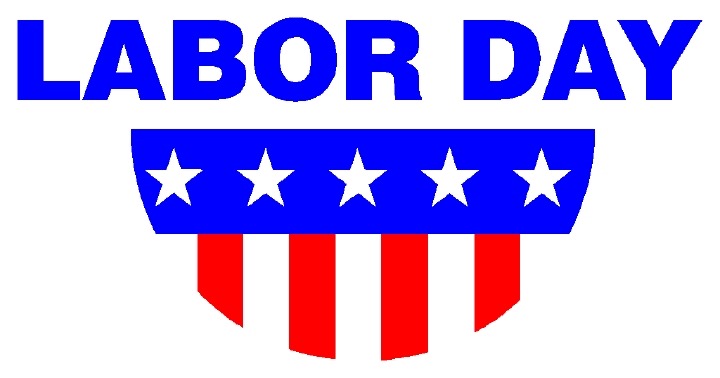 6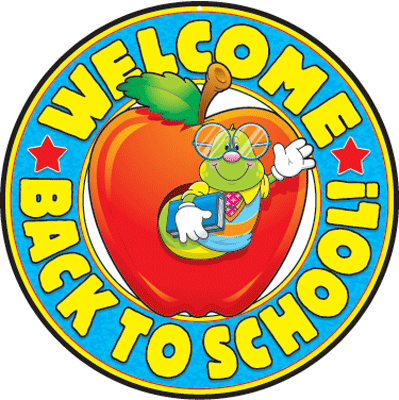 7Back to school Assembly 1:00 pm9Lion King CastPlainfield City Hall8:30-10:30am10111213141516Constitution Center, PA4/5 Grades 6:00am-5:30pm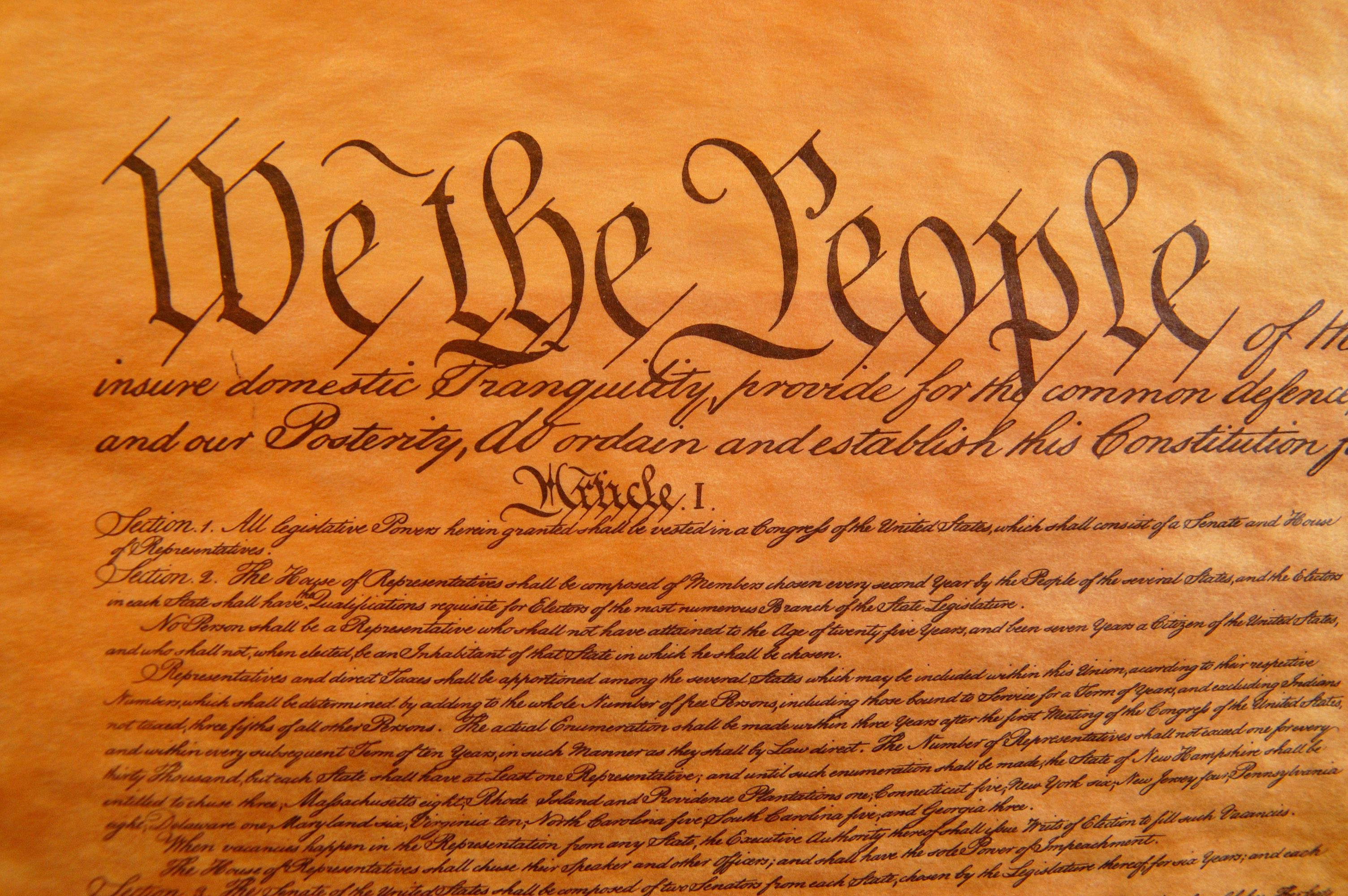 171819Constitution Assembly1:00pm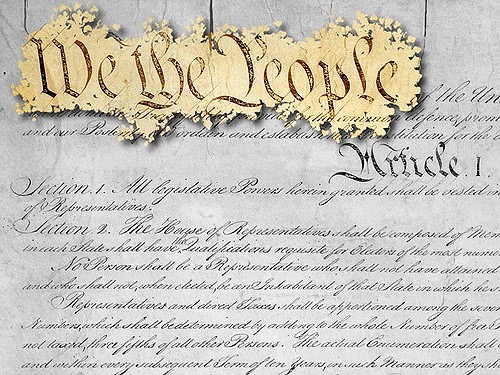 202122Plainfield Tours 8:3012:00pm3rd gradeMrs. Barret/Mrs. Harris232425252627Recycling Assembly 10:00am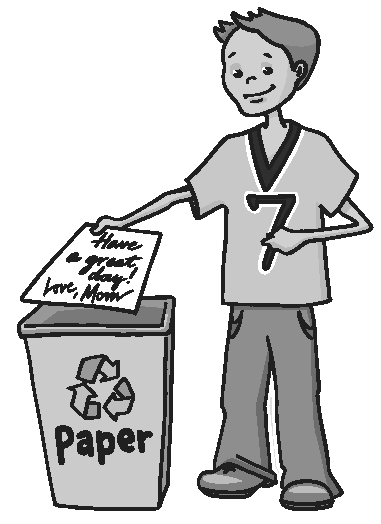 28Back to School Night6:30am2930